Arbeitsbereich, Arbeitsplatz, TätigkeitArbeitsbereich, Arbeitsplatz, TätigkeitArbeitsbereich, Arbeitsplatz, TätigkeitArbeitsbereich, Arbeitsplatz, TätigkeitArbeitsbereich...........................................Arbeitsbereich...........................................Tätigkeit...........................................Arbeitsplatz...........................................Arbeitsplatz...........................................GefahrstoffbezeichnungGefahrstoffbezeichnungGefahrstoffbezeichnungGefahrstoffbezeichnungdoscan AS 627doscan AS 627doscan AS 627doscan AS 627enthält: Fettalkoholalkoxylatenthält: Fettalkoholalkoxylatenthält: Fettalkoholalkoxylatenthält: FettalkoholalkoxylatGefahren für Mensch und UmweltGefahren für Mensch und UmweltGefahren für Mensch und UmweltGefahren für Mensch und Umwelt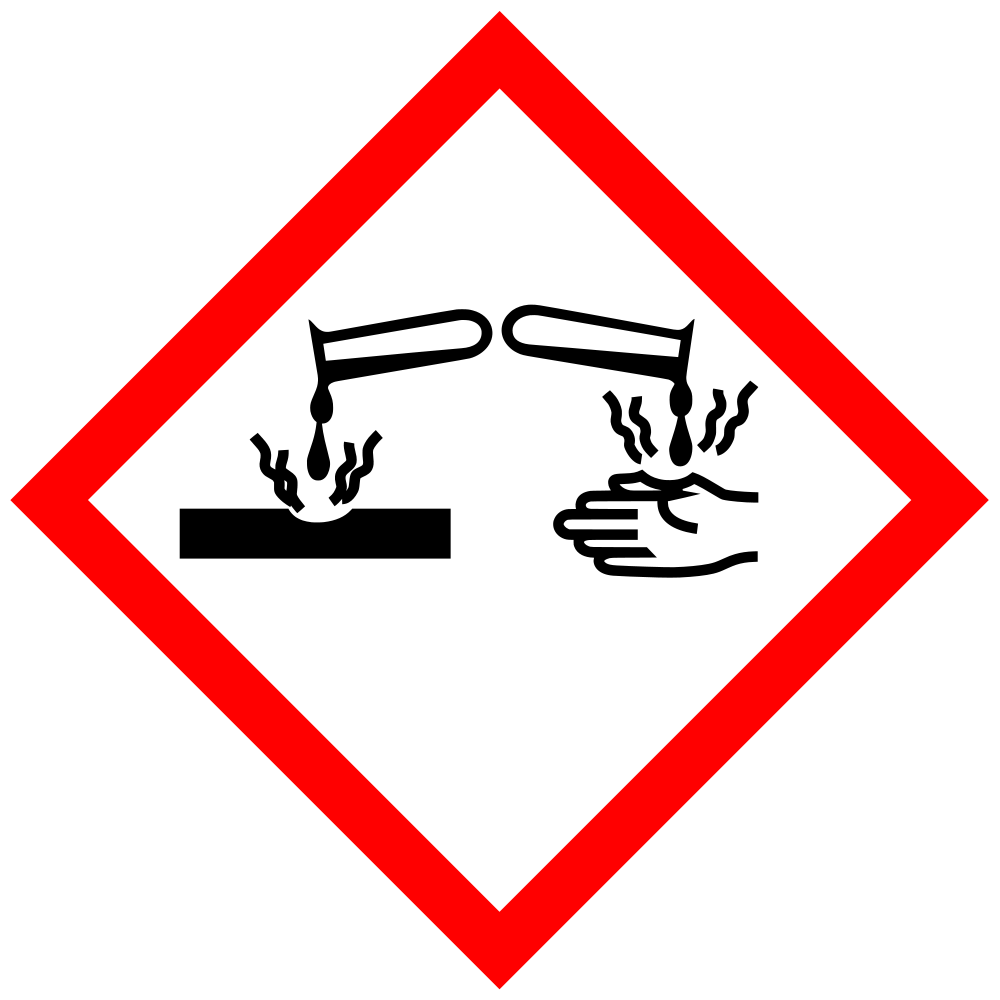 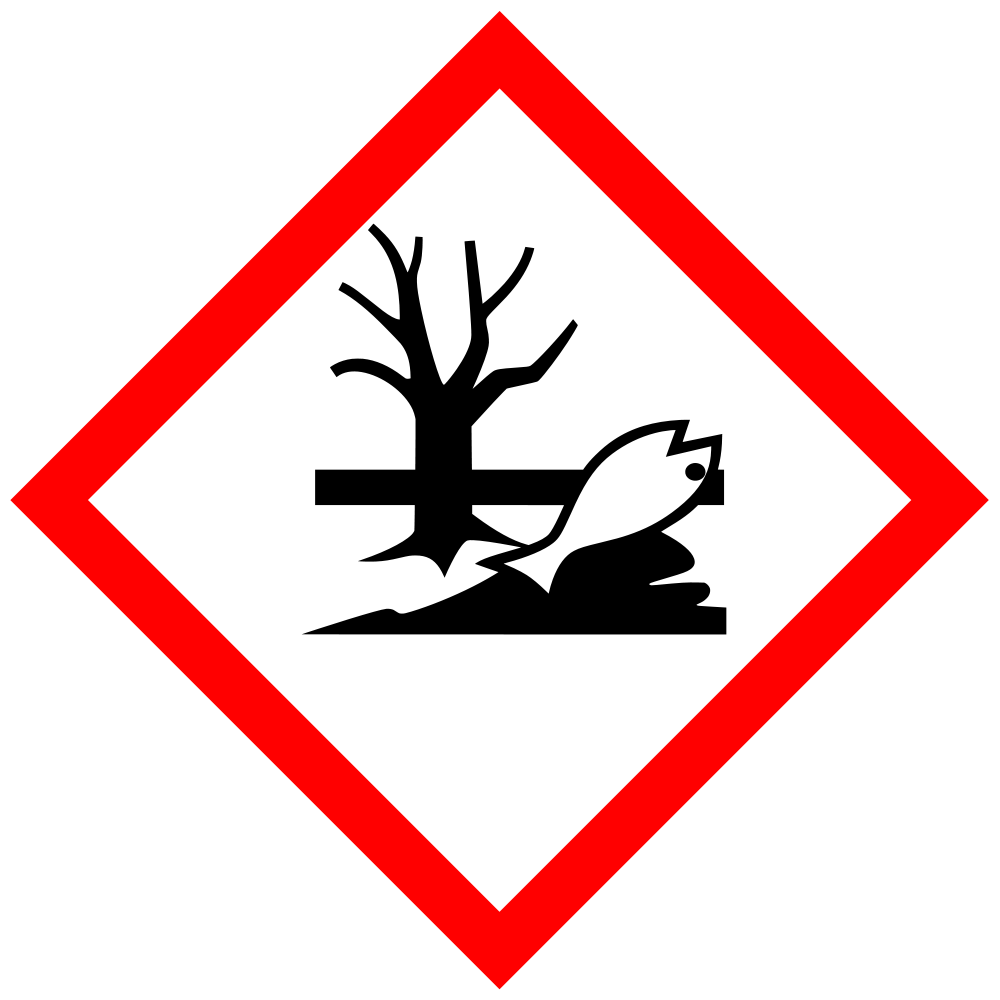 H315Verursacht Hautreizungen.Verursacht Hautreizungen.Verursacht Hautreizungen.H318Verursacht schwere Augenschäden.Verursacht schwere Augenschäden.Verursacht schwere Augenschäden.H410Sehr giftig für Wasserorganismen mit langfristiger Wirkung.Sehr giftig für Wasserorganismen mit langfristiger Wirkung.Sehr giftig für Wasserorganismen mit langfristiger Wirkung.Schutzmaßnahmen und VerhaltensregelnSchutzmaßnahmen und VerhaltensregelnSchutzmaßnahmen und VerhaltensregelnSchutzmaßnahmen und Verhaltensregeln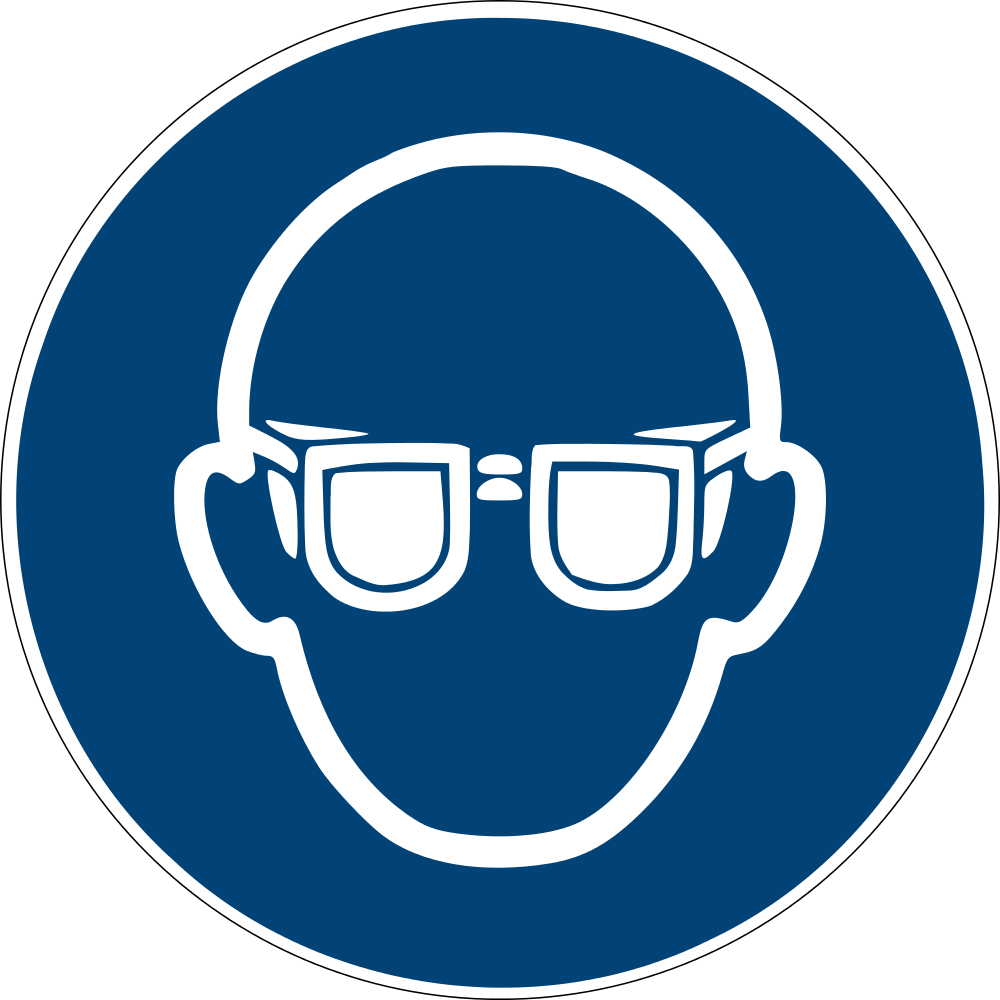 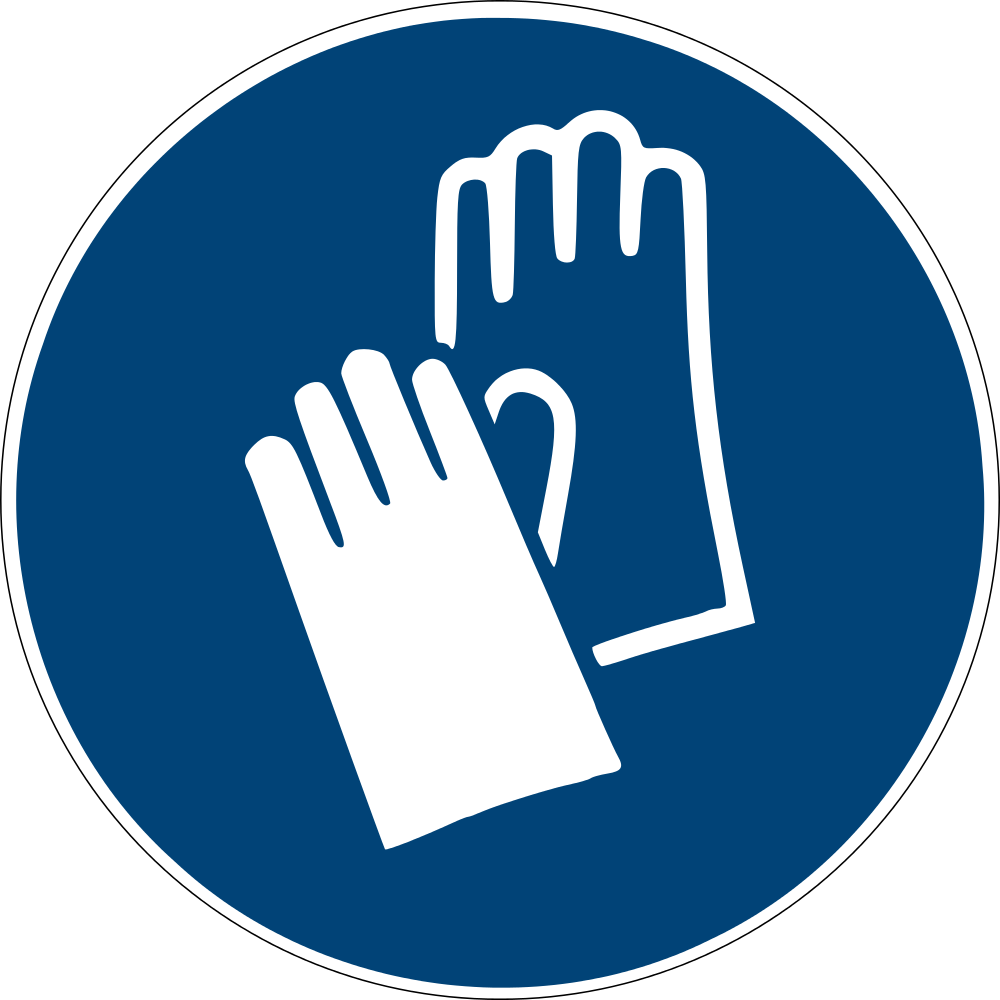 Allgemeine Schutz- und HygienemaßnahmenAllgemeine Schutz- und HygienemaßnahmenAllgemeine Schutz- und HygienemaßnahmenAllgemeine Schutz- und HygienemaßnahmenAugenspülvorrichtung bereithalten. Gase/Dämpfe/Aerosole nicht einatmen. Berührung mit den Augen und der Haut vermeiden. Bei der Arbeit nicht rauchen, essen oder trinken. Vor den Pausen und bei Arbeitsende Hände waschen.Augenspülvorrichtung bereithalten. Gase/Dämpfe/Aerosole nicht einatmen. Berührung mit den Augen und der Haut vermeiden. Bei der Arbeit nicht rauchen, essen oder trinken. Vor den Pausen und bei Arbeitsende Hände waschen.Augenspülvorrichtung bereithalten. Gase/Dämpfe/Aerosole nicht einatmen. Berührung mit den Augen und der Haut vermeiden. Bei der Arbeit nicht rauchen, essen oder trinken. Vor den Pausen und bei Arbeitsende Hände waschen.Augenspülvorrichtung bereithalten. Gase/Dämpfe/Aerosole nicht einatmen. Berührung mit den Augen und der Haut vermeiden. Bei der Arbeit nicht rauchen, essen oder trinken. Vor den Pausen und bei Arbeitsende Hände waschen.Aerosolbildung vermeiden. Die beim Umgang mit Chemikalien üblichen Vorsichtsmaßnahmen sind zu beachten. Behälter dicht geschlossen halten.Aerosolbildung vermeiden. Die beim Umgang mit Chemikalien üblichen Vorsichtsmaßnahmen sind zu beachten. Behälter dicht geschlossen halten.Aerosolbildung vermeiden. Die beim Umgang mit Chemikalien üblichen Vorsichtsmaßnahmen sind zu beachten. Behälter dicht geschlossen halten.Aerosolbildung vermeiden. Die beim Umgang mit Chemikalien üblichen Vorsichtsmaßnahmen sind zu beachten. Behälter dicht geschlossen halten.Technische und organisatorische Schutzmaßnahmen zur Verhütung einer ExpositionTechnische und organisatorische Schutzmaßnahmen zur Verhütung einer ExpositionTechnische und organisatorische Schutzmaßnahmen zur Verhütung einer ExpositionTechnische und organisatorische Schutzmaßnahmen zur Verhütung einer ExpositionHinweise zum Brand- und Explosionsschutz: Das Produkt ist nicht brennbar.Hinweise zum Brand- und Explosionsschutz: Das Produkt ist nicht brennbar.Hinweise zum Brand- und Explosionsschutz: Das Produkt ist nicht brennbar.Hinweise zum Brand- und Explosionsschutz: Das Produkt ist nicht brennbar.Persönliche SchutzausrüstungenPersönliche SchutzausrüstungenPersönliche SchutzausrüstungenPersönliche SchutzausrüstungenAugenschutz: Schutzbrille mit Seitenschutz. Der Augenschutz muss EN 166 entsprechen.Augenschutz: Schutzbrille mit Seitenschutz. Der Augenschutz muss EN 166 entsprechen.Augenschutz: Schutzbrille mit Seitenschutz. Der Augenschutz muss EN 166 entsprechen.Augenschutz: Schutzbrille mit Seitenschutz. Der Augenschutz muss EN 166 entsprechen.Handschutz: Chemikalienbeständige HandschuheHandschutz: Chemikalienbeständige HandschuheHandschutz: Chemikalienbeständige HandschuheHandschutz: Chemikalienbeständige HandschuheKörperschutz: Chemieübliche Arbeitskleidung.Körperschutz: Chemieübliche Arbeitskleidung.Körperschutz: Chemieübliche Arbeitskleidung.Körperschutz: Chemieübliche Arbeitskleidung.Verhalten im GefahrfallVerhalten im GefahrfallVerhalten im GefahrfallVerhalten im GefahrfallUnfalltelefon / Alarmpläne im Betrieb:Unfalltelefon / Alarmpläne im Betrieb:Unfalltelefon / Alarmpläne im Betrieb:Unfalltelefon / Alarmpläne im Betrieb:Geeignete Löschmittel: Produkt selbst brennt nicht; Löschmaßnahmen auf Umgebungsbrand abstimmen.Geeignete Löschmittel: Produkt selbst brennt nicht; Löschmaßnahmen auf Umgebungsbrand abstimmen.Geeignete Löschmittel: Produkt selbst brennt nicht; Löschmaßnahmen auf Umgebungsbrand abstimmen.Geeignete Löschmittel: Produkt selbst brennt nicht; Löschmaßnahmen auf Umgebungsbrand abstimmen.Ungeeignete Löschmittel: WasservollstrahlUngeeignete Löschmittel: WasservollstrahlUngeeignete Löschmittel: WasservollstrahlUngeeignete Löschmittel: WasservollstrahlBerührung mit Haut, Augen und Kleidung vermeiden. Schutzvorschriften (siehe Abschnitte 7 und 8) beachten.Berührung mit Haut, Augen und Kleidung vermeiden. Schutzvorschriften (siehe Abschnitte 7 und 8) beachten.Berührung mit Haut, Augen und Kleidung vermeiden. Schutzvorschriften (siehe Abschnitte 7 und 8) beachten.Berührung mit Haut, Augen und Kleidung vermeiden. Schutzvorschriften (siehe Abschnitte 7 und 8) beachten.Nicht in die Kanalisation/Oberflächenwasser/Grundwasser gelangen lassen.Nicht in die Kanalisation/Oberflächenwasser/Grundwasser gelangen lassen.Nicht in die Kanalisation/Oberflächenwasser/Grundwasser gelangen lassen.Nicht in die Kanalisation/Oberflächenwasser/Grundwasser gelangen lassen.Mit geeigneten flüssigkeitsbindenden Materialien aufnehmen. Das aufgenommene Material vorschriftsmäßig entsorgen.Mit geeigneten flüssigkeitsbindenden Materialien aufnehmen. Das aufgenommene Material vorschriftsmäßig entsorgen.Mit geeigneten flüssigkeitsbindenden Materialien aufnehmen. Das aufgenommene Material vorschriftsmäßig entsorgen.Mit geeigneten flüssigkeitsbindenden Materialien aufnehmen. Das aufgenommene Material vorschriftsmäßig entsorgen.Explosions- und Brandgase nicht einatmen. Bei Brand geeignetes Atemschutzgerät benutzen.Explosions- und Brandgase nicht einatmen. Bei Brand geeignetes Atemschutzgerät benutzen.Explosions- und Brandgase nicht einatmen. Bei Brand geeignetes Atemschutzgerät benutzen.Explosions- und Brandgase nicht einatmen. Bei Brand geeignetes Atemschutzgerät benutzen.Erste HilfeErste HilfeErste HilfeErste HilfeErsthelfer:Ersthelfer:Ersthelfer:Ersthelfer: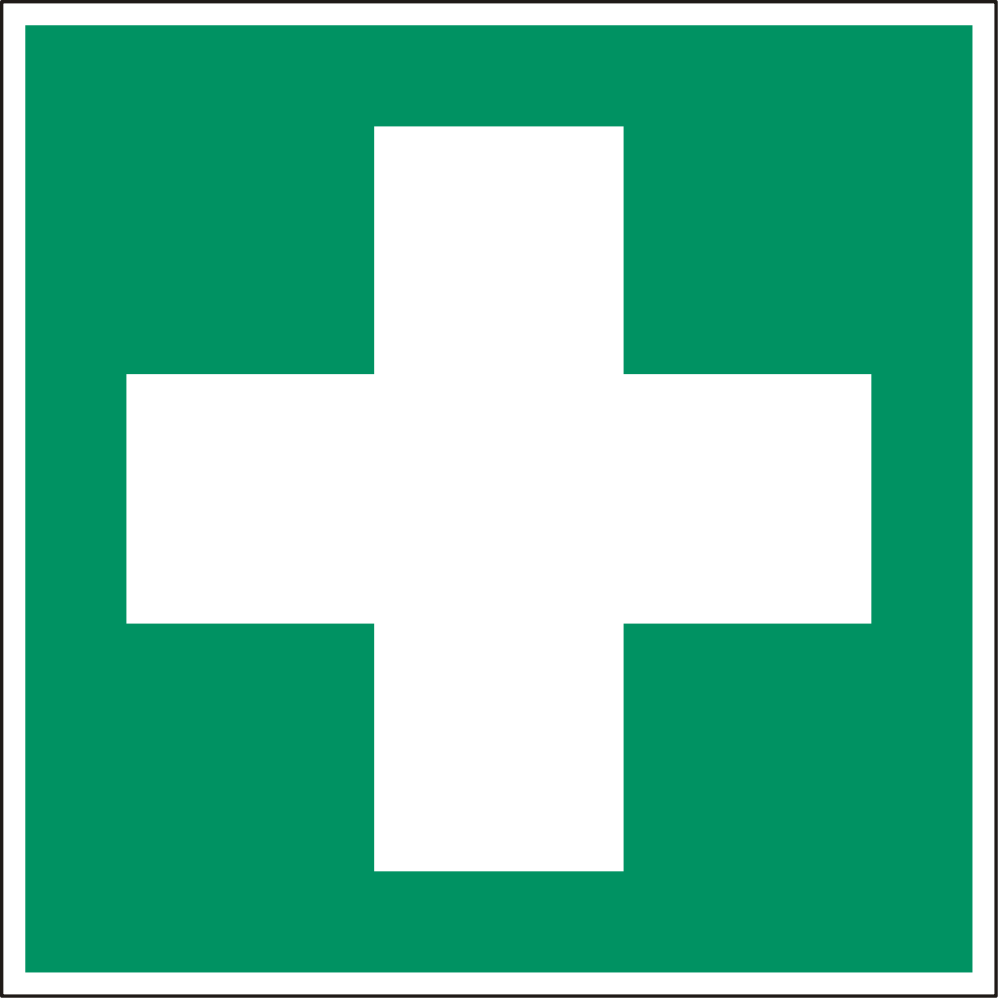 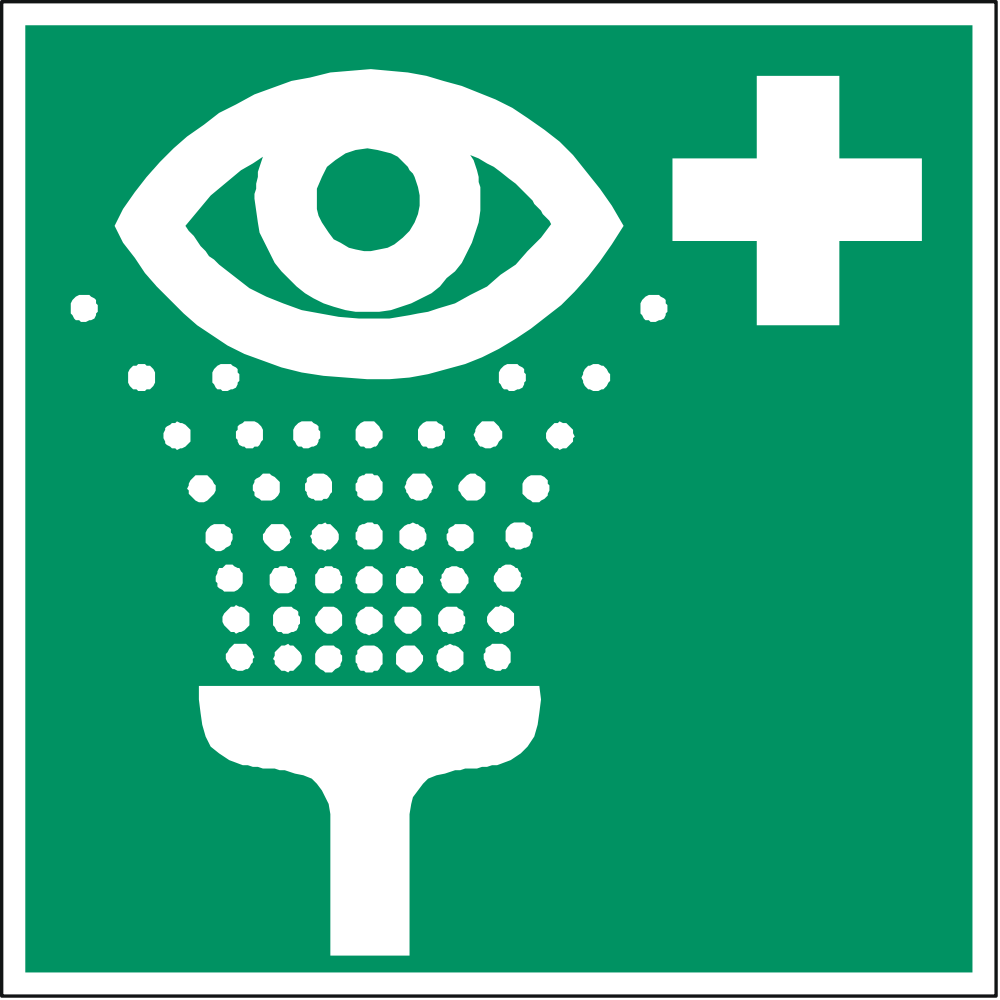 Beschmutzte, getränkte Kleidung sofort ausziehen und sicher entfernen.Beschmutzte, getränkte Kleidung sofort ausziehen und sicher entfernen.Beschmutzte, getränkte Kleidung sofort ausziehen und sicher entfernen.Beschmutzte, getränkte Kleidung sofort ausziehen und sicher entfernen.Nach Einatmen: Für Frischluft sorgen. Bei Beschwerden ärztlicher Behandlung zuführen.Nach Einatmen: Für Frischluft sorgen. Bei Beschwerden ärztlicher Behandlung zuführen.Nach Einatmen: Für Frischluft sorgen. Bei Beschwerden ärztlicher Behandlung zuführen.Nach Einatmen: Für Frischluft sorgen. Bei Beschwerden ärztlicher Behandlung zuführen.Nach Augenkontakt: Bei Berührung mit den Augen sofort mit viel Wasser 15 Minuten lang spülen. Bei Reizung Augenarzt konsultieren.Nach Augenkontakt: Bei Berührung mit den Augen sofort mit viel Wasser 15 Minuten lang spülen. Bei Reizung Augenarzt konsultieren.Nach Augenkontakt: Bei Berührung mit den Augen sofort mit viel Wasser 15 Minuten lang spülen. Bei Reizung Augenarzt konsultieren.Nach Augenkontakt: Bei Berührung mit den Augen sofort mit viel Wasser 15 Minuten lang spülen. Bei Reizung Augenarzt konsultieren.Nach Hautkontakt: Bei Berührung mit der Haut sofort abwaschen mit viel Wasser. Bei andauernder Hautreizung Arzt aufsuchen.Nach Hautkontakt: Bei Berührung mit der Haut sofort abwaschen mit viel Wasser. Bei andauernder Hautreizung Arzt aufsuchen.Nach Hautkontakt: Bei Berührung mit der Haut sofort abwaschen mit viel Wasser. Bei andauernder Hautreizung Arzt aufsuchen.Nach Hautkontakt: Bei Berührung mit der Haut sofort abwaschen mit viel Wasser. Bei andauernder Hautreizung Arzt aufsuchen.Nach Verschlucken: Mund gründlich mit Wasser spülen.Nach Verschlucken: Mund gründlich mit Wasser spülen.Nach Verschlucken: Mund gründlich mit Wasser spülen.Nach Verschlucken: Mund gründlich mit Wasser spülen.NotrufnummerNotrufnummerNotrufnummerNotrufnummerSachgerechte EntsorgungSachgerechte EntsorgungSachgerechte EntsorgungSachgerechte EntsorgungNicht kontaminierte Verpackungen können einem Recycling zugeführt werden.Nicht kontaminierte Verpackungen können einem Recycling zugeführt werden.Nicht kontaminierte Verpackungen können einem Recycling zugeführt werden.Nicht kontaminierte Verpackungen können einem Recycling zugeführt werden.Datum / Unterschrift Arbeitgeber: (Graue Felder sind durch den Arbeitgeber zu ergänzen!)Datum / Unterschrift Arbeitgeber: (Graue Felder sind durch den Arbeitgeber zu ergänzen!)Datum / Unterschrift Arbeitgeber: (Graue Felder sind durch den Arbeitgeber zu ergänzen!)Datum / Unterschrift Arbeitgeber: (Graue Felder sind durch den Arbeitgeber zu ergänzen!)Die Betriebsanweisung ist ein Vorschlag, der im Einzelfall redaktionell zu überarbeiten ist.Die Betriebsanweisung ist ein Vorschlag, der im Einzelfall redaktionell zu überarbeiten ist.Die Betriebsanweisung ist ein Vorschlag, der im Einzelfall redaktionell zu überarbeiten ist.Die Betriebsanweisung ist ein Vorschlag, der im Einzelfall redaktionell zu überarbeiten ist.